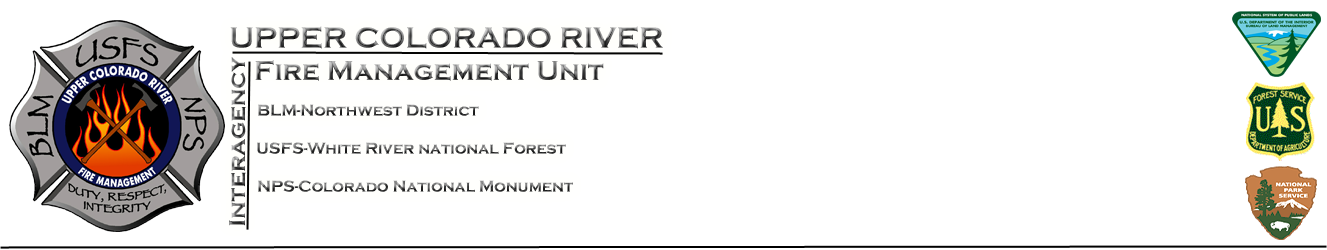 Circle OneMissing 		  Didn’t PrintSignature: 							Date:Vendor:Vendor Address/Location:Amount:Card Holder:Description if Purchase:Additional Information: